Сумська міська радаVІIІ СКЛИКАННЯ               СЕСІЯРІШЕННЯвід                       2021 року №          -МРм. СумиРозглянувши звернення громадянки, надані документи, відповідно до статей 12, 35, 79-1, 116, 118, 121, 122 Земельного кодексу України, статті 50 Закону України «Про землеустрій», частини третьої статті 15 Закону України «Про доступ до публічної інформації», протоколу засідання постійної комісії з питань архітектури, містобудування, регулювання земельних відносин, природокористування та екології Сумської міської ради від 28.01.2021 № 7, керуючись пунктом 34 частини першої статті 26 Закону України «Про місцеве самоврядування в Україні», Сумська міська рада ВИРІШИЛА:Відмовити Іл’їній Ользі Василівні у наданні дозволу на розроблення проекту землеустрою щодо відведення земельної ділянки у власність за адресою: м. Суми, в районі вул. Білопільський шлях, на території колишнього садівничого кооперативу «Сахарник», земельна ділянка № 229, орієнтовною площею 0,0400 га для індивідуального садівництва у зв’язку з невідповідністю місця розташування земельної ділянки вимогам законів (рішенням Виконавчого комітету Сумської міської Ради народних депутатів від 22.10.1993 № 613 «Про передачу у приватну власність земельних ділянок» земельна ділянка № 229, площею 0,04 га для садівництва передана у приватну власність іншій особі).Сумський міський голова                                                                           О.М. ЛисенкоВиконавець: Клименко Ю.М.Ініціатор розгляду питання - постійна комісія з питань архітектури, містобудування, регулювання земельних відносин, природокористування та екології Сумської міської радиПроєкт рішення підготовлено Департаментом забезпечення ресурсних платежів Сумської міської радиДоповідач – Клименко Ю.М.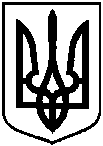 Проєктоприлюднено «___»____________2021 р.Про відмову Іл’їній Ользі Василівні у наданні дозволу на розроблення проекту землеустрою щодо відведення земельної ділянки у власність за адресою: м. Суми, в районі вул. Білопільський шлях,                           на території колишнього садівничого кооперативу «Сахарник», земельна ділянка № 229, орієнтовною площею 0,0400 га